Workshop on Intellectual Property and Traditional Knowledge for Economic Development:  Empowering Local Communities of Ugandaorganized by the World Intellectual Property Organization (WIPO)in cooperation withthe Government of the Republic of Ugandaand the assistance of the Uganda Registration Services Bureau (URSB)Kampala, Uganda, July 4 and 5, 2017ProgramPrepared by the International Bureau of WIPOTuesday, 4 July, 20178.30 – 9.00			Registration of participants9.00 – 9.30			Opening SessionChair:	Ms. Mercy .K. Kainobwisho, Director, Intellectual Property, Uganda Registration Services Bureau (URSB)Receiving the guests and singing the national anthemOpening remarks and welcome addresses by:Mr. Bemanya Twebaze, Registrar General, URSBMr. Wend Wendland, Director, Traditional Knowledge Division, Global Issues Sector, WIPOMs. Joyce Banya, Senior Counsellor, Regional Bureau for Africa, Development Sector, WIPOMr. Evarist Twesigye For Permanent Secretary, Ministry of Gender, Labour and SocialDevelopmentKey Note address:  Major General (Rtd) Kahinda Otafiire, Minister of Justice and Constitutional Affairs9.30 – 9.50 	 	Introduction to the participants9.50 – 10.10		Group photo and coffee breakSESSION ONE:  BACKGROUND AND CONTEXT Chair: 	Ms. Provia Nangobi, Senior Public Relations Officer, URSB10.10 – 10.30	General Introduction to Intellectual Property (IP) and Traditional Knowledge (TK), Genetic Resources (GRs) and Traditional Cultural Expressions (TCEs)Speaker:		Ms. Efua Kwansima Halm, Intellectual Property Expert and Legal Researcher, University of the Witwatersrand, South Africa
10.30 – 10.50		National Perspectives on IP and TK, GRs and TCEsSpeaker: 		Mr. Gilbert Agaba, Manager IP, URSB10.50 – 11.30		IP and TK, GRs and TCEs: An Overview of Policy and Legal Issues and International and Regional DevelopmentsSpeakers:		Mr. WendlandMr. Emmanuel Sackey, Intellectual Property Development Executive, African Regional Intellectual Property Organization (ARIPO)11.30 – 12.00		Discussion12.00 – 13.00		Lunch breakSESSION TWO:  NATIONAL AND REGIONAL EXPERIENCES Chair: 		Mr. Bernad Mukasa. Advocate and Member Uganda Law society13.00 – 14.00 	Protecting Uganda and East Africa’s TK and TCEs:  Challenges, Needs and ExpectationsPanel DiscussionPanelists:		Representatives of indigenous peoples, local 	communities, tradesmen in TK and TCE based goods, 	government, academia and EAC Representatives SESSION THREE:  BRANDING AND DOCUMENTATION OF TK AND TCEs Chair: 		Mr. Namelo Chiku-Deputy Registrar General, Malawi14.00 – 14.45		The Role of IP in Promoting and Commercializing Products based on TK and TCEsSpeakers:		Mr. Edgar Tabaro, Advocate and Partner Karuhanga and Tabaro AdvocatesMs. Halm14.45 – 15.15		Discussion	15.15 – 16.00		IP and Documentation of TK and TCESShowing of WIPO-UNTV film, Digitizing Traditional Culture in KenyaSpeaker:		Ms. Halm 16.00 – 16.30		Discussion
16.30 – 16.45		Arrangements for Session Four Wednesday, 5 July, 20178:30 – 8:40			Recap of Previous Day’s Presentations and Discussions8.40 – 9.00			IP and Documentation of TK and TCES (Cont.d)Speaker:	Ms. Juliana Naumo Akoryo, Commissioner Culture and Family Affairs, Ministry of Gender, Labour and Social DevelopmentSESSION FOUR:  CASE STUDIESChair: 		Ms. Juliana Naumo AkoryoFacilitators:	Mr. Wendland
Ms. BanyaMs. Halm9.00 – 10.00		Group work:  Case Studies (Divide participants into 6 groups of 16/17 people, 2 groups per case study)Case Study 1:	Intellectual Property and Traditional Medical Knowledge Facilitator: 		Mr. WendlandCase Study 2:  Intellectual Property and TCEsFacilitator: 		Ms. BanyaCase Study 3:  Intellectual Property and Documentation of TK and TCEsFacilitator:		Ms. Halm10.00 – 10.30		Group work:  Case Studies Report backSESSION FIVE:  POLICY DEVELOPMENT AND LEGISLATIVE DEVELOPMENTSChair: 		Mr. Kafunjo Twinomujuni, PA Registrar Generals Office10:30 – 10.50 	Developing Legal Frameworks for the Protection of TK and TCEs:  Challenges and OpportunitiesSpeakers:		Dr. Anthony Kakooza, Dean, Faculty of Law, Uganda Christian University10.50 – 11.10		DiscussionSESSION SIX:  WAYS FORWARDChair: 		Ms. Mercy .K. Kainobwisho11.10 – 12.10	IP and TK for Economic Development:  The Way Forward for UgandaPanel DiscussionPanelists:	Representatives of indigenous peoples, local communities, tradesmen in TK and TCE based goods, government and academia 12.10 – 13.00		Wrap-up of workshop13.00 – 14.00		Lunch14.00 – 14.45		CLOSING OF WORKSHOPClosing remarks and handing out of certificates by:  Mr. Bemanya TwebazeMs. Banya
[End of document]EEE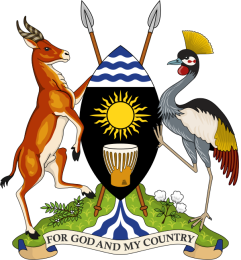 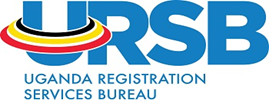 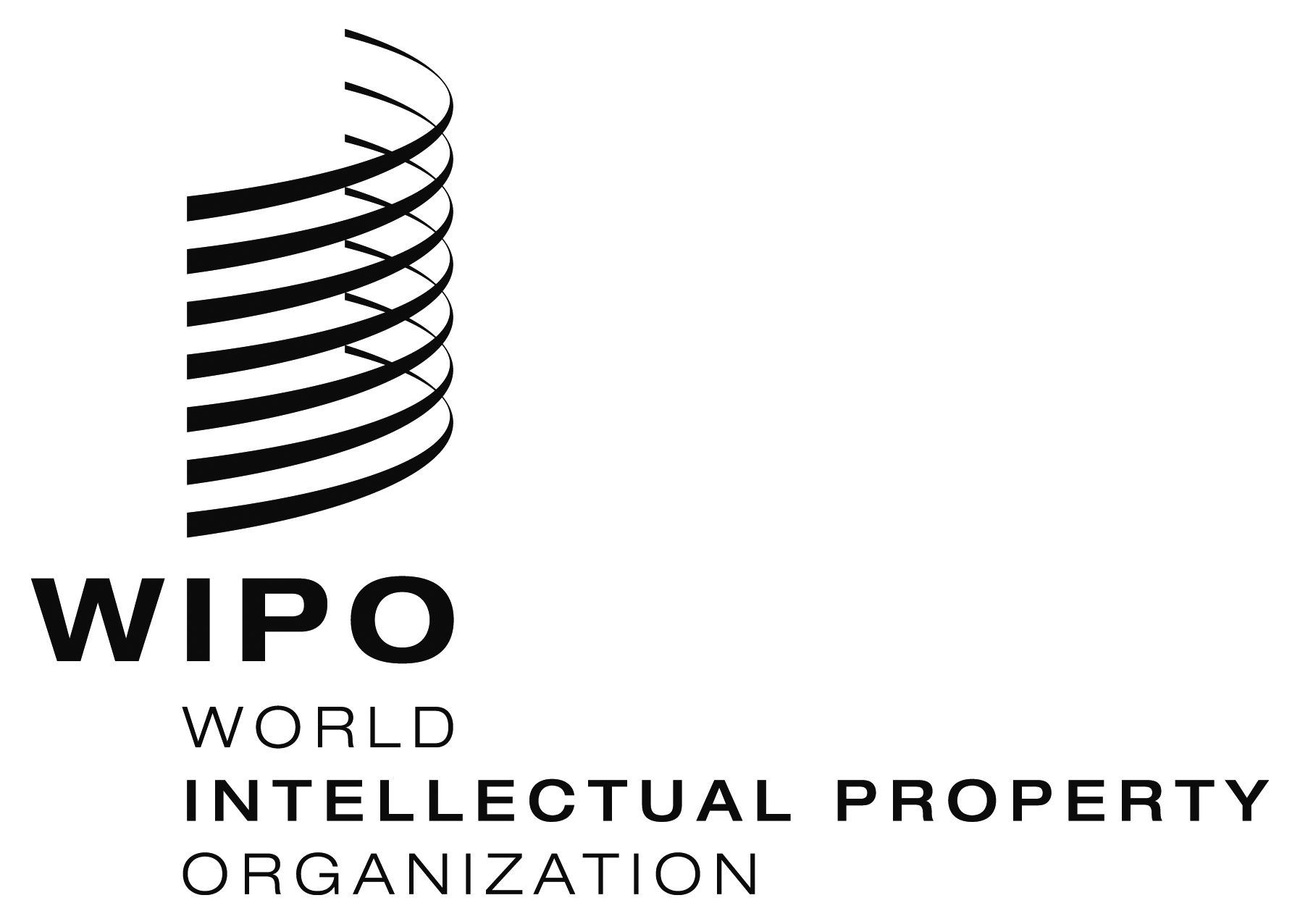 Government of the republic of UGANDAworkshopworkshopworkshopWIPO/TK/KLA/17/inf/2WIPO/TK/KLA/17/inf/2WIPO/TK/KLA/17/inf/2ORIGINAL:  English ORIGINAL:  English ORIGINAL:  English DATE:  july 4, 2017  DATE:  july 4, 2017  DATE:  july 4, 2017  